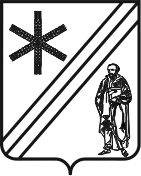 ПРОЕКТСОВЕТПАВЛОВСКОГО СЕЛЬСКОГО ПОСЕЛЕНИЯПАВЛОВСКОГО РАЙОНАР Е Ш Е Н И Еот  ______________                                                                            №  __________станица ПавловскаяО проведении публичных слушаний по проекту решения Совета              Павловского сельского поселения Павловского района «Об утверждении отчета «Об исполнении бюджета Павловского сельского поселения Павловского района за 2021 год»В соответствии с Бюджетным кодексом Российской Федерации, Федеральным законом от 6 октября 2003 года № 131-ФЗ «Об общих принципах организации местного самоуправления в Российской Федерации», уставом Павловского сельского поселения Павловского района, решением Совета Павловского сельского поселения Павловского района от 13 июня 2019 года   № 65/512 «Об утверждении Порядка организации и проведения публичных слушаний в Павловском сельском поселении Павловского района», Совет Павловского сельского поселения Павловского района р е ш и л:1. Вынести на публичные слушания проект решения Совета Павловского сельского поселения Павловского района «Об утверждении отчета «Об исполнении бюджета Павловского сельского поселения Павловского района за 2021 год» (приложение № 1).2. Назначить проведение публичных слушаний по проекту решения Совета Павловского сельского поселения Павловского района «Об утверждении отчета «Об исполнении бюджета Павловского сельского поселения Павловского района за 2021 год» на 5 мая 2022 года в зале администрации Павловского сельского поселения Павловского района.3. Создать и утвердить состав организационного комитета по проведению публичных слушаний по проекту решения Совета Павловского сельского поселения Павловского района «Об утверждении отчета «Об исполнении бюджета Павловского сельского поселения Павловского района за 2021 год» (приложение № 2).4. Утвердить Порядок учета предложений и участия граждан в обсуждении проекта решения Совета Павловского сельского поселения Павловского района «Об утверждении отчета «Об исполнении бюджета Павловского сельского поселения Павловского района за 2021 год» (приложение № 3).5. Поручить администрации Павловского сельского поселения Павловского района (Иванов) разместить настоящее решение на официальном сайте администрации Павловского сельского поселения Павловского района в сети «Интернет» (www.pavlovskoe-sp.ru).6. Опубликовать настоящее решение путем размещения в периодическом печатном издании, распространяемом в Павловском сельском поселении Павловского района и в официальном сетевом издании.7. Контроль за выполнением настоящего решения возложить на постоянную комиссию Совета Павловского сельского поселения Павловского района по финансам, бюджету и налогам (Беленко).8. Решение вступает в силу после его официального опубликования.Глава Павловского сельского поселения Павловского района			                                                         В.Г.ИвановПредседатель Совета Павловского сельского поселения Павловского района	                                                                           А.Р.КуликовПРИЛОЖЕНИЕ № 1к решению СоветаПавловского сельского поселенияПавловского районаот _________________ № ______ПРОЕКТСОВЕТПАВЛОВСКОГО СЕЛЬСКОГО ПОСЕЛЕНИЯПАВЛОВСКОГО РАЙОНАР Е Ш Е Н И Еот  ______________                                                                            №  __________станица ПавловскаяОб утверждении отчета «Об исполнении бюджета Павловского сельского поселения Павловского района за 2021 год»Рассмотрев и обсудив отчет «Об исполнении бюджета Павловского сельского поселения Павловского района за 2021 год», Совет Павловского сельского поселения Павловского района р е ш и л:1. Утвердить отчет об исполнении бюджета Павловского сельского поселения Павловского района (далее Павловское сельское поселение) за 2021 год по доходам в сумме 262 343,4 тыс. рублей, по расходам 267 568,5 тыс. рублей, с превышением расходов над доходами (дефицит бюджета) 5 225,1 тыс. рублей и со следующими показателями:- доходы бюджета Павловского сельского поселения по кодам классификации доходов за 2021 год согласно приложению № 1 к настоящему решению;- расходы бюджета Павловского сельского поселения по разделам и подразделам функциональной классификации расходов бюджетов Российской Федерации за 2021 год согласно приложению № 2 к настоящему решению;- ведомственная структура расходов бюджета Павловского сельского поселения за 2021 год согласно приложению № 3 к настоящему решению;- источники финансирования дефицита бюджета Павловского сельского поселения по кодам классификации источников финансирования дефицитов бюджетов за 2021 год согласно приложению № 4 к настоящему решению.2. Поручить администрации Павловского сельского поселения Павловского района (Иванов):2.1 Разместить настоящее решение на официальном сайте администрации Павловского сельского поселения Павловского района в сети «Интернет» (www.pavlovskoe-sp.ru).2.2. Опубликовать настоящее решение путем размещения в периодическом печатном издании, распространяемом в Павловском сельском поселении Павловского района и в официальном сетевом издании.3. Контроль за выполнением настоящего решения возложить на постоянную комиссию Совета Павловского сельского поселения Павловского района по финансам, бюджету и налогам (Беленко).4. Решение вступает в силу после его официального опубликования.Глава Павловского сельского поселения Павловского района			                                                         В.Г.ИвановПредседатель СоветаПавловского сельского поселенияПавловского района					                                   А.Р.КуликовПРИЛОЖЕНИЕ  №1к решению СоветаПавловского сельского поселенияПавловского районаот_______________  №  _______Доходы бюджета Павловского сельского поселения по кодам  классификации доходов за 2021 годтыс. рублейГлава Павловского сельского поселения Павловского района			                                                                                                                                В.Г.ИвановПРИЛОЖЕНИЕ  №2к решению СоветаПавловского сельского поселенияПавловского районаот_______________  №  _______Расходы бюджета Павловского сельского поселения Павловского района по разделам иподразделам функциональной классификации расходов бюджетов Российской Федерации на 2021 годтыс. рублейГлава Павловского сельского поселения Павловского района			                                                                                                                               В.Г.ИвановПРИЛОЖЕНИЕ  №3к решению СоветаПавловского сельского поселенияПавловского районаот_______________  №  _______Ведомственная структура расходов бюджета Павловского сельского поселения за 2021 год                                                                                                                                                                                тыс. рублейГлава Павловского сельского поселения Павловского района			  						                                                                   В.Г.ИвановПРИЛОЖЕНИЕ  №4к решению СоветаПавловского сельского поселенияПавловского районаот_______________  №  _______Источники финансирования дефицита бюджета Павловского сельского  поселенияпо кодам классификации источников финансирования дефицитов бюджетов за 2021 годтыс. рублейГлава Павловского сельского поселенияПавловского района			                                            					                                   В.Г.ИвановПРИЛОЖЕНИЕ № 2к решению СоветаПавловского сельского поселенияПавловского районаот _________________ № ______С О С Т А Ворганизационного комитета по проведению публичных слушаний по проекту решения Совета Павловского сельского поселения Павловского района «Об утверждении отчета «Об исполнении бюджета Павловского сельского поселения Павловского района за 2021 год»Депутат от Заречного избирательного округа № 2 	                                                                                              Д.Н. БеленкоПРИЛОЖЕНИЕ № 3к решению СоветаПавловского сельского поселенияПавловского районаот ________________ № ________ПОРЯДОКучета предложений и участия граждан в обсуждении проекта решения Совета Павловского сельского поселения Павловского района «Об утверждении отчета «Об исполнении бюджета Павловского сельского поселения Павловского района за 2021 год»1. Население Павловского сельского поселения Павловского района со дня опубликования проекта решения Совета Павловского сельского поселения Павловского района «Об утверждении отчета «Об исполнении бюджета Павловского сельского поселения Павловского района за 2021 год» вправе участвовать в его обсуждении в следующих формах:1) проведения собраний граждан по месту жительства;2) проведения публичных слушаний по проекту решения Совета Павловского сельского поселения Павловского района «Об утверждении отчета «Об исполнении бюджета Павловского сельского поселения Павловского района за 2021 год»;3) в иных формах, не противоречащих действующему законодательству.2. Предложения о дополнениях и (или) изменениях по опубликованному проекту решения Совета Павловского сельского поселения Павловского района «Об утверждении отчета «Об исполнении бюджета Павловского сельского поселения Павловского района за 2021 год» (далее - предложения), выдвинутые для рассмотрения на публичных слушаниях, передаются в организационный комитет по проведению публичных слушаний по проекту решения Совета Павловского сельского поселения Павловского района «Об утверждении отчета «Об исполнении бюджета Павловского сельского поселения Павловского района за 2021 год» (далее – оргкомитет). 3. Оргкомитет осуществляет прием предложений и рекомендаций по вопросу публичных слушаний по адресу, указанному в информационном сообщении о проводимых публичных слушаниях, в соответствии с графиком рабочего времени учреждения, на территории которого расположен оргкомитет.4. Внесенные предложения регистрируются оргкомитетом.5. Оргкомитет обеспечивает рассмотрение поступивших предложений и рекомендаций по вопросу публичных слушаний для подготовки заключений или рекомендаций по поступившим предложениям участников публичных слушаний, имеющих право на выступление.6. Предложения и рекомендации по опубликованному проекту решения Совета Павловского сельского поселения Павловского района «Об утверждении отчета «Об исполнении бюджета Павловского сельского поселения Павловского района за 2021 год» могут быть представлены в оргкомитет со дня опубликования проекта решения Совета Павловского сельского поселения Павловского района «Об утверждении отчета «Об исполнении бюджета Павловского сельского поселения Павловского района за 2021 год» и не позднее, чем за 5 дней до даты проведения публичных слушаний и (или) в письменной или устной форме в ходе проведения публичных слушаний.7. Предложения должны соответствовать Конституции РФ, требованиям Бюджетного кодекса Российской Федерации, Федерального закона от 6 октября 2003 года № 131-ФЗ «Об общих принципах организации местного самоуправления в Российской Федерации», федеральному законодательству, законодательству Краснодарского края, уставу Павловского сельского поселения Павловского района.8. Предложения должны соответствовать следующим требованиям:1) должны обеспечивать однозначное толкование положений проекта решения Совета Павловского сельского поселения Павловского района «Об исполнении бюджета Павловского сельского поселения Павловского района за 2021 год»;2) не допускать противоречие либо несогласованность с действующим законодательством.9. Предложения, внесенные с нарушением требований и сроков, предусмотренных настоящим Порядком, по решению оргкомитета могут быть оставлены без рассмотрения.10. По итогам изучения, анализа и обобщения внесенных предложений оргкомитет составляет заключение.11. В заключении о результатах публичных слушаний указываются:1) время и место составления заключения;2) вопрос публичных слушаний;3) инициатор публичных слушаний;4) правовой акт о назначении публичных слушаний;5) информация об утвержденном Порядке учета предложений и участия граждан в обсуждении вопроса публичных слушаний;6) время и место проведения публичных слушаний;7) уполномоченный орган по проведению публичных слушаний;8) информация о количестве участников публичных слушаний;9) информация об участниках публичных слушаний, получивших право на выступление;10) сведения в обобщенном виде о поступивших предложениях и рекомендациях по вопросу публичных слушаний, за исключением предложений и рекомендаций, отозванных участниками публичных слушаний, имеющими право на выступление, либо отклоненных уполномоченным органом публичных слушаний;11) предложения уполномоченного органа по принятию/отклонению поступивших предложений и рекомендаций участников публичных слушаний, имеющих право на выступление, по вопросу, вынесенному на публичные слушания;12) иные сведения о результатах публичных слушаний.Заключение подписывается председателем и секретарем оргкомитета. 12. Оргкомитет представляет в Совет Павловского сельского поселения Павловского района свое заключение и материалы деятельности оргкомитета с приложением всех поступивших предложений и рекомендаций, за исключением предложений и рекомендаций, отозванных участниками публичных слушаний, имеющими право на выступление, либо отклоненных оргкомитетом публичных слушаний. 13. На сессии перед решением вопроса о принятии, включении в текст проекта решения Совета Павловского сельского поселения Павловского района «Об утверждении отчета «Об исполнении бюджета Павловского сельского поселения Павловского района за 2021 год» или отклонении предложений, Совет Павловского сельского поселения Павловского района в соответствии с регламентом заслушивает доклад председателя оргкомитета, либо уполномоченного члена оргкомитета о деятельности оргкомитета.14. Итоги рассмотрения поступивших предложений с обязательным содержанием принятых (включенных в проект решения Совета Павловского сельского поселения Павловского района «Об утверждении отчета «Об исполнении бюджета Павловского сельского поселения Павловского района за 2021 год») предложений подлежат официальному опубликованию.Депутат от Заречного избирательного округа № 2 						                                            Д.Н. БеленкоНаименование доходаКод бюджетной классификацииКод бюджетной классификацииУточненный план на2021 годКассовое исполнение за 2021 годНаименование доходаадминистратора поступленийдоходов бюджета сельского поселенияУточненный план на2021 годКассовое исполнение за 2021 год12345Федеральное казначейство10013 592,514 225,7Доходы от уплаты акцизов на дизельное топливо, подлежащие распределению между бюджетами субъектов Российской Федерации и местными бюджетами с учетом установленных дифференцированных нормативов отчислений в местные бюджеты (по нормативам, установленным федеральным законом о федеральном бюджете в целях формирования дорожных фондов субъектов Российской Федерации)1001 03 02231 01 0000 1106 296,16 567,4Доходы от уплаты акцизов на моторные масла для дизельных и (или) карбюраторных (инжекторных) двигателей, подлежащие распределению между бюджетами субъектов Российской Федерации и местными бюджетами с учетом установленных дифференцированных нормативов отчислений в местные бюджеты (по нормативам, установленным федеральным законом о федеральном бюджете в целях формирования дорожных фондов субъектов Российской Федерации)1001 03 02241 01 0000 11040,146,2Доходы от уплаты акцизов на автомобильный бензин, подлежащие распределению между бюджетами субъектов Российской Федерации и местными бюджетами с учетом установленных дифференцированных нормативов отчислений в местные бюджеты (по нормативам, установленным федеральным законом о федеральном бюджете в целях формирования дорожных фондов субъектов Российской Федерации)1001 03 02251 01 0000 1107 256,38 732,0Доходы от уплаты акцизов на прямогонный бензин, подлежащие распределению между бюджетами субъектов Российской Федерации и местными бюджетами с учетом установленных дифференцированных нормативов отчислений в местные бюджеты (по нормативам, установленным федеральным законом о федеральном бюджете в целях формирования дорожных фондов субъектов Российской Федерации)1001 03 02261 01 0000 1100,0-1 119,9Федеральная служба государственной статистики157151,3272,8Административные штрафы, установленные законами субъектов Российской Федерации об административных правонарушениях, за нарушение законов и иных нормативных правовых актов субъектов Российской Федерации9921 16 02010 02 0000 140125,20170,10Штрафы, неустойки, пени, уплаченные в случае просрочки исполнения поставщиком (подрядчиком, исполнителем) обязательств, предусмотренных муниципальным контрактом, заключенным муниципальным органом, казенным учреждением сельского поселения9921 16 07010 10 0000 14026,10102,70Федеральная налоговая служба182121 453,5128 681,9Налог на доходы физических лиц с доходов, источником которых является налоговый агент, за исключением доходов, в отношении которых исчисление и уплата налога осуществляются в соответствии со статьями 227, 227.1 и 228 Налогового кодекса Российской Федерации1821 01 02010 01 0000 11059 199,260 323,8Налог на доходы физических лиц с доходов, полученных от осуществления деятельности физическими лицами, зарегистрированными в качестве индивидуальных предпринимателей, нотариусов, занимающихся частной практикой, адвокатов, учредивших адвокатские кабинеты, и других лиц, занимающихся частной практикой в соответствии со статьей 227 Налогового кодекса Российской Федерации1821 01 02020 01 0000 110800,1564,6Налог на доходы физических лиц с доходов, полученных физическими лицами в соответствии со статьей 228 Налогового кодекса Российской Федерации1821 01 02030 01 0000 1101 000,01 025,5Налог на доходы физических лиц в виде фиксированных авансовых платежей с доходов, полученных физическими лицами, являющимися иностранными гражданами, осуществляющими трудовую деятельность по найму на основании патента в соответствии со статьей 227.1 Налогового кодекса Российской Федерации1821 01 02040 01 0000 11093,1104,2Налог на доходы физических лиц в части суммы налога, превышающей 650 000 рублей, относящейся к части налоговой базы, превышающей 5 000 000 рублей (за исключением налога на доходы физических лиц с сумм прибыли контролируемой иностранной компании, в том числе фиксированной прибыли контролируемой иностранной компании)1821 01 02080 01 0000 1101 000,01 139,8Единый сельскохозяйственный налог1821 05 03010 01 0000 11013 237,114 662,9Налог на имущество физических лиц, взимаемый по ставкам, применяемым  к объектам налогообложения, расположенным в границах сельских поселений1821 06 01030 10 0000 11017 549,019 089,4Земельный налог с организаций, обладающих земельным участком, расположенным в границах сельских поселений 1821 06 06033 10 0000 11019 884,020 823,3Земельный налог с физических лиц, обладающих земельным участком, расположенным в границах сельских поселений 1821 06 06043 10 0000 1108 691,010 948,4Департамент имущественных отношений Краснодарского края8213,14,0Доходы от денежных взысканий (штрафов), поступающие в счет погашения задолженности, образовавшейся до 1 января 2020 года, подлежащие зачислению в бюджет муниципального образования по нормативам, действовавшим в 2019 году8211 16 10123 01 0000 1403,104,00Администрация Павловского сельского поселения Павловского района992117 526,7119 159,0Налоговые и неналоговые доходы9921 00 00000 00 0000 0002 445,74 078,4Доходы, получаемые в виде арендной платы, а также средства от продажи права на заключение договоров аренды за земли, находящиеся в собственности сельских поселений (за исключением земельных участков муниципальных бюджетных и автономных учреждений)9921 11 05025 10 0000 120432,6432,6Доходы от сдачи в аренду имущества, находящегося в оперативном управлении органов управления сельских поселений и созданных ими учреждений (за исключением имущества муниципальных бюджетных и автономных учреждений)9921 11 05035 10 0000 120535,1799,7Доходы от перечисления части прибыли, остающейся после уплаты налогов и иных обязательных платежей муниципальных унитарных предприятий, созданных сельскими поселениями9921 11 07015 10 0000 120396,3396,4Прочие доходы от оказания платных услуг (работ) получателями средств бюджетов сельских поселений9921 13 01995 10 0000 13018,0165,5Доходы, поступающие в порядке возмещения расходов, понесенных в связи с эксплуатацией имущества сельских поселений9921 13 02065 10 0000 13013,2-6,3Прочие доходы от компенсации затрат бюджетов сельских поселений9921 13 02995 10 0000 1300,0151,8Доходы от реализации иного имущества, находящегося в собственности сельских поселений (за исключением имущества муниципальных бюджетных и автономных учреждений, а также имущества муниципальных унитарных предприятий, в том числе казенных), в части реализации основных средств по указанному имуществу9921 14 02053 10 0000 410754,21 496,8Прочее возмещение ущерба, причиненного муниципальному имуществу сельского поселения (за исключением имущества, закрепленного за муниципальными бюджетными (автономными) учреждениями, унитарными предприятиями)9921 16 10032 10 0000 1403,729,5Прочие неналоговые доходы бюджетов поселений9921 17 05050 10 0000 180292,6612,4Безвозмездные поступления9922 00 00000 00 0000 000115 081,0115 080,6Дотации бюджетам сельских поселений на выравнивание бюджетной обеспеченности из бюджета субъекта Российской Федерации9922 02 15001 10 0000 15016 415,216 415,2Прочие дотации бюджетам сельских поселений9922 02 19999 10 0000 150 531,1531,1Субсидии бюджетам сельских поселений на софинансирование капитальных вложений в объекты муниципальной собственности9922 02 20077 10 0000 15036 425,636 425,5Субсидии бюджетам сельских поселений на релизацию программ формирования современной городской среды9922 02 25555 10 0000 15034 368,434 368,2Прочие субсидии бюджетам сельских поселений9922 02 29999 10 0000 15026 052,726 052,6Субвенции бюджетам сельских поселений на выполнение передаваемых полномочий субъекта Российской Федерации9922 02 30024 10 0000 15012,412,4Прочие межбюджетные трансферты, передаваемые бюджетам сельских поселений9922 02 49999 10 0000 1501 250,01 250,0Доходы бюджетов сельских поселений от возврата остатков субсидий, субвенций и иных межбюджетных трансфертов, имеющих целевое назначение, прошлых лет из бюджетов муниципальных районов 9922 18 60010 10 0000 15025,725,7Возврат прочих остатков субсидий, субвенций и иных межбюджетных трансфертов, имеющих целевое назначение, прошлых лет из бюджетов сельских поселений9922 19 60010 10 0000 150-0,1-0,1Всего доходов252 727,1262 343,4НаименованиеРЗПРБюджет утвержденный решением Совета Павловского сельского поселения Павловского района от 17 декабря 2020 года № 19/124 «О бюджете Павловского сельского поселения Павловского района на 2021 год»Уточненная сводная бюджетная роспись на 2021 годКассовое исполнение за 2021 годПроцент  исполнения к уточненной бюджетной росписи на 2021 год1234567Всего расходов244 723,4279 370,4267 568,595,8Общегосударственные вопросы0146 312,449 029,247 507,096,9Функционирование высшего должностного лица субъекта Российской Федерации и муниципального образования01021 305,71 305,71 301,199,6Функционирование Правительства Российской Федерации, высших органов исполнительной власти субъектов Российской Федерации, местных администраций010416 109,716 109,716 057,799,7Обеспечение деятельности финансовых, налоговых и таможенных органов и органов финансового (финансово-бюджетного) надзора0106472,2472,2472,2100,0Резервные фонды011180,080,00,00,0Другие общегосударственные вопросы011328 344,831 061,629 676,095,5Национальная безопасность и правоохранительная деятельность03372,9927,7881,295,0Защита населения и территории от чрезвычайных ситуаций природного и техногенного характера, гражданская оборона0310124,9121,274,861,7Другие вопросы в области национальной безопасности и правоохранительной деятельности0314248,0806,5806,4100,0Национальная экономика0439 983,545 548,344 732,398,2Дорожное хозяйство (дорожные фонды)040939 983,545 448,344 732,398,4Другие вопросы в области национальной экономики04120,0100,00,00,0Жилищно-коммунальное хозяйство05109 072,9127 842,8118 814,292,9Коммунальное хозяйство050248 950,752 430,748 488,892,5Благоустройство050347 681,861 458,359 814,597,3Другие вопросы в области жилищно-коммунального хозяйства050512 440,413 953,810 510,975,3Образование07968,4643,4519,580,7Молодежная политика 0707968,4643,4519,580,7Культура, кинематография0846 133,053 807,953 740,499,9Культура080146 133,053 807,953 740,499,9Социальная политика10950,81 034,3984,295,2Пенсионное обеспечение1001844,5928,0927,9100,0Социальное обеспечение населения1003106,3106,356,353,0Физическая культура и спорт 11477,8477,8331,269,3Физическая культура1101477,8477,8331,269,3Обслуживание государственного и муниципального долга13451,759,058,599,2Обслуживание государственного внутреннего и муниципального долга1301451,759,058,599,2НаименованиеВедРзПрЦсрВрБюджет утвержденный решением Совета Павловского сельского поселения Павловского района от 17 декабря 2020 года № 19/124 «О бюджете Павловского сельского поселения Павловского района на 2021 год»Уточненная сводная бюджетная роспись на 2021 годКассовое исполнение за 2021 годПроцент исполнения к уточненной бюджетной росписи на 2021 год12345678910Администрация Павловского сельского поселения 992244 723,4279 370,4267 568,595,8Общегосударственные вопросы9920146 312,449 029,247 507,096,9Функционирование высшего должностного лица субъекта Российской Федерации и муниципального образования99201021 305,71 305,71 301,199,6Обеспечение деятельности высшего органа исполнительной власти Павловского сельского поселения Павловского района 992010250 0 00 000001 305,71 305,71 301,199,6Высшее должностное лицо муниципального образования992010250 1 00 000001 305,71 305,71 301,199,6Расходы на обеспечение функций органов местного самоуправления992010250 1 00 001901 305,71 305,71 301,199,6Расходы на выплаты персоналу в целях обеспечения выполнения функций государственными (муниципальными) органами, казенными учреждениями, органами управления государственными внебюджетными фондами992010250 1 00 001901001 305,71 305,71 301,199,6Функционирование Правительства Российской Федерации, высших исполнительных органов государственной власти субъектов Российской Федерации, местных администраций992010416 109,716 109,716 057,799,7Обеспечение деятельности администрации Павловского сельского поселения Павловского района 992010451 0 00 0000016 109,716 109,716 057,799,7Обеспечение функционирования администрации Павловского сельского поселения Павловского района 992010451 1 00 0000016 097,316 097,316 045,399,7Расходы на обеспечение функций органов местного самоуправления992010451 1 00 0019016 097,316 097,316 045,399,7Расходы на выплаты персоналу в целях обеспечения выполнения функций государственными (муниципальными) органами, казенными учреждениями, органами управления государственными внебюджетными фондами992010451 1 00 0019010014 931,815 089,115 086,1100,0Закупка товаров, работ и услуг для обеспечения государственных (муниципальных) нужд992010451 1 00 001902001 086,3971,3922,495,0Иные бюджетные ассигнования992010451 1 00 0019080079,236,936,899,7Административные комиссии992010451 2 00 0000012,412,412,4100,0Осуществление отдельных государственных полномочий по образованию и организации деятельности административных комиссий992010451 2 00 6019012,412,412,4100,0Закупка товаров, работ и услуг для обеспечения государственных (муниципальных) нужд992010451 2 00 6019020012,412,412,4100,0Обеспечение деятельности финансовых, налоговых и таможенных органов и органов финансового (финансово-бюджетного) надзора9920106472,2472,2472,2100,0Обеспечение деятельности контрольно-счетной палаты992010668 0 00 00000472,2472,2472,2100,0Контрольно-счетная палата992010668 1 00 00000472,2472,2472,2100,0Расходы на обеспечение функций органов местного самоуправления992010668 1 00 00190472,2472,2472,2100,0Межбюджетные трансферты992010668 1 00 00190500472,2472,2472,2100,0Резервные фонды992011180,080,00,00,0Обеспечение деятельности администрации Павловского сельского поселения Павловского района 992011151 0 00 0000080,080,00,00,0Финансовое обеспечение непредвиденных расходов992011151 3 00 0000080,080,00,00,0Формирование резервного фонда администрации Павловского сельского поселения Павловского района992011151 3  01 0000080,080,00,00,0Резервный фонд администрации Павловского сельского поселения Павловского района 992011151 3 01 2059080,080,00,00,0Иные бюджетные ассигнования992011151 3 01 2059080080,080,00,00,0Другие общегосударственные вопросы992011328 344,831 061,629 676,095,5Обеспечение деятельности администрации Павловского сельского поселения Павловского района 992011351 0 00 0000026 176,226 844,625 953,096,7Обеспечение функционирования администрации Павловского сельского поселения Павловского района 992011351 1 00 000007 628,57 696,57 693,2100,0Расходы на обеспечение функций органов местного самоуправления992011351 1 00 00190327,4327,4327,4100,0Межбюджетные трансферты992011351 1 00 00190500327,4327,4327,4100,0Расходы на обеспечение деятельности (оказание услуг) муниципальных учреждений992011351 1 00 005907 301,17 369,17 365,8100,0Расходы на выплаты персоналу в целях обеспечения выполнения функций государственными (муниципальными) органами, казенными учреждениями, органами управления государственными внебюджетными фондами992011351 1 00 005901006 646,06 646,06 645,9100,0Закупка товаров, работ и услуг для обеспечения государственных (муниципальных) нужд992011351 1 00 00590200651,9719,9719,9100,0Иные бюджетные ассигнования992011351 1 00 005908003,23,20,00,0Реализация муниципальных функций, связанных с муниципальным управлением992011351 4 00 00000479,5574,0573,399,9Прочие обязательства муниципального образования992011351 4 00 10050479,5574,0573,399,9Закупка товаров, работ и услуг для обеспечения государственных (муниципальных) нужд992011351 4 00 10050200479,5564,0563,399,9Иные бюджетные ассигнования992011351 4 00 100508000,010,010,0100,0Обеспечение хозяйственного обслуживания992011351 5 00 0000018 068,218 574,117 686,595,2Расходы на обеспечение деятельности (оказание услуг) муниципальных учреждений992011351 5 00 0059018 068,218 574,117 686,595,2Расходы на выплаты персоналу в целях обеспечения выполнения функций государственными (муниципальными) органами, казенными учреждениями, органами управления государственными внебюджетными фондами992011351 5 00 0059010015 901,816 023,615 382,496,0Закупка товаров, работ и услуг для обеспечения государственных (муниципальных) нужд992011351 5 00 005902002 015,42 399,52 163,890,2Иные бюджетные ассигнования992011351 5 00 00590800151,0151,0140,392,9Управление имуществом Павловского сельского поселения Павловского района 992011352 0 00 0000040,140,135,488,3Мероприятия в рамках управления имуществом Павловского сельского поселения Павловского района992011352 1 00 0000040,140,135,488,3Расходы, связанные с содержанием и управлением имуществом992011352 1 01 0000040,140,135,488,3Содержание и обслуживание казны Павловского сельского поселения Павловского района992011352 1 01 1001040,140,135,488,3Иные бюджетные ассигнования992011352 1 01 1001080040,140,135,488,3Ведомственная целевая программа Павловского сельского поселения Павловского района «Подготовка и проведение на территории Павловского сельского поселения Павловского района мероприятий, посвященных юбилейным и праздничным датам в 2021 году»992011355 0 00 00000540,0941,0616,865,5Организация проведения  мероприятий на территории Павловского сельского поселения Павловского района  по празднованию государственных  праздников, памятных дат и исторических событий, юбилейных дат предприятий, организаций, граждан, внесших значимый вклад в развитие России Кубани и Павловского сельского поселения Павловского района 992011355 0 01 00000540,0941,0616,865,5Реализация мероприятий ведомственной целевой программы992011355 0 01 10070540,0941,0616,865,5Закупка товаров, работ и услуг для обеспечения государственных (муниципальных) нужд992011355 0 01 10070200540,0898,0573,863,9Социальное обеспечение и иные выплаты населению992011355 0 01 10070300 0,043,043,0100,0Ведомственная целевая Программа «Поддержка и развитие территориального общественного самоуправления  в Павловском сельском поселении Павловского района на 2021 год»992011356 0 00 00000605,0605,0560,092,6Поддержка органов территориального общественного самоуправления992011356 0 01 00000605,0605,0560,092,6Реализация мероприятий ведомственной целевой программы992011356 0 01 10070605,0605,0560,092,6Расходы на выплаты персоналу в целях обеспечения выполнения функций государственными (муниципальными) органами, казенными учреждениями, органами управления государственными внебюджетными фондами992011356 0 01 10070100594,0594,0556,093,6Социальное обеспечение и иные выплаты населению992011356 0 01 1007030011,011,04,036,4Ведомственная целевая программа «Поддержка малого и среднего предпринимательства  в Павловском сельском поселении Павловского района» на 2021 год992011357 0 00 0000045,045,043,095,6Развитие системы поддержки субъектов малого и среднего предпринимательства992011357 0 01 0000045,045,043,095,6Реализация мероприятий ведомственной целевой программы992011357 0 01 1007045,045,043,095,6Закупка товаров, работ и услуг для обеспечения государственных (муниципальных) нужд992011357 0 01 1007020045,045,043,095,6Ведомственная целевая программа «Укрепление материально-технической базы администрации Павловского сельского поселения Павловского района» на 2021 год992011361 0 00 00000593,52 240,92 126,994,9Материально-техническое обеспечение деятельности администрации Павловского сельского поселения Павловского района992011361 0 01 00000593,52 240,92 126,994,9Реализация мероприятий ведомственной целевой программы992011361 0 01 10070593,52 240,92 126,994,9Закупка товаров, работ и услуг для обеспечения государственных (муниципальных) нужд992011361 0 01 10070200593,52 240,92 126,994,9Ведомственная целевая программа Павловского сельского поселения  Павловского района «Противодействие коррупции в Павловском сельском поселении Павловского района»  на 2021 год992011375 0 00 0000045,045,045,0100,0Мероприятия в рамках управления имуществом Павловского сельского поселения Павловского района992011375 0 01 0000045,045,045,0100,0Реализация мероприятий ведомственной целевой программы992011375 0 01 1007045,045,045,0100,0Закупка товаров, работ и услуг для обеспечения государственных (муниципальных) нужд992011375 0 01 1007020045,045,045,0100,0Ведомственная целевая программа Павловского сельского поселения Павловского района "Управление муниципальным имуществом" на 2021 год992011377 0 00 00000300,0300,0295,998,6Мероприятия в рамках управления имуществом Павловского сельского поселения Павловского района 992011377 0 01 00000300,0300,0295,998,6Реализация мероприятий ведомственной целевой программы992011377 0 01 10070300,0300,0295,998,6Закупка товаров, работ и услуг для обеспечения государственных (муниципальных) нужд992011377 0 01 10070200300,0300,0295,998,6Национальная безопасность и правоохранительная деятельность99203372,9927,7881,295,0Защита населения и территории от чрезвычайных ситуаций природного и техногенного характера, гражданская оборона9920310124,9121,274,861,7Обеспечение безопасности населения992031062 0 00 00000124,955,49,116,4Мероприятия по предупреждению и ликвидации последствий чрезвычайных ситуаций992031062 1 00 00000124,955,49,116,4Участие в предупреждении и ликвидации последствий чрезвычайных ситуаций992031062 1 01 00000124,955,49,116,4Предупреждение и ликвидация последствий чрезвычайных ситуаций в границах поселения992031062 1 01 10100124,955,49,116,4Закупка товаров, работ и услуг для обеспечения государственных (муниципальных) нужд992031062 1 01 10100200124,955,49,116,4Ведомственная целевая программа «Укрепление пожарной безопасности на территории Павловского сельского поселения Павловского района» на 2021 год992031063 0 00 000000,065,865,799,8Обеспечение первичных мер пожарной безопасности992031063 0 01 000000,065,865,799,8Реализация мероприятий ведомственной целевой программы992031063 0 01 100700,065,865,799,8Закупка товаров, работ и услуг для обеспечения государственных (муниципальных) нужд992031063 0 01 100702000,065,865,799,8Другие вопросы в области национальной безопасности и правоохранительной деятельности9920314248,0806,5806,4100,0Ведомственная целевая программа Павловского сельского поселения Павловского района «Профилактика преступлений и правонарушений в Павловском сельском поселении Павловского района» на 2021 год992031465 0 00 000000,0558,5558,4100,0Проведение мероприятий по профилактике преступлений и правонарушений 992031465 0 01 000000,0558,5558,4100,0Реализация мероприятий ведомственной целевой программы992031465 0 01 100700,0558,5558,4100,0Закупка товаров, работ и услуг для обеспечения государственных (муниципальных) нужд992031465 0 01 100702000,0558,5558,4100,0Ведомственная целевая программа Павловского сельского поселения Павловского района «Поддержка Павловского станичного казачьего общества Кубанского казачьего войскового общества» на 2021 год992031480 0 00 00000248,0248,0248,0100,0Поддержка социально-ориентированных некоммерческих организаций992031480 0 01 00000248,0248,0248,0100,0Реализация мероприятий ведомственной целевой программы992031480 0 01 10070248,0248,0248,0100,0Предоставление субсидий бюджетным, автономным учреждениям и иным некоммерческим организациям992031480 0 01 10070600248,0248,0248,0100,0Национальная экономика9920439 983,545 548,344 732,398,2Дорожное хозяйство (дорожные фонды)992040939 983,545 448,344 732,398,4Поддержка дорожного хозяйства992040953 0 00 000008 045,113 895,813 325,995,9Дорожное хозяйство (дорожные фонды)992040953 1 00 000008 045,113 895,813 325,995,9Мероприятия по  проектированию, строительству, реконструкции, капитальному ремонту и содержанию дорожной сети992040953 1 01 000008 045,113 895,813 325,995,9Строительство, реконструкция, капитальный ремонт и содержание автомобильных дорог местного значения Павловского сельского поселения Павловского района992040953 1 01 100808 045,113 895,813 325,995,9Закупка товаров, работ и услуг для обеспечения государственных (муниципальных) нужд992040953 1 01 100802008 045,19 612,89 042,994,1Капитальные вложения в объекты государственной (муниципальной) собственности992040953 1 01 10080400 0,04 283,04 283,0100,0Ведомственная целевая программа Павловского сельского поселения Павловского района «Безопасность дорожного движения» на 2019-2021 годы992040958 0 00 000004 176,03 260,33 256,499,9Повышение безопасности дорожного движения в Павловском сельском поселении Павловского района992040958 0 01 000004 176,03 260,33 256,499,9Реализация мероприятий ведомственной целевой программы992040958 0 01 100704 176,03 260,33 256,499,9Закупка товаров, работ и услуг для обеспечения государственных (муниципальных) нужд992040958 0 01 100702004 176,03 260,33 256,499,9Ведомственная целевая Программа Павловского сельского поселения Павловского района  «Капитальный ремонт и ремонт автомобильных дорог местного значения Павловского сельского поселения Павловского района» на 2021 год992040981 0 00 0000027 630,427 138,327 138,2100,0Проведение капитального ремонта и ремонта автомобильных дорог общего пользования местного значения992040981 0 01 0000027 630,427 138,327 138,2100,0Реализация мероприятий ведомственной целевой программы по капитальному ремонту и ремонту автомобильных дорог общего пользования местного значения на условиях софинансирования с краевым бюджетом 992040981 0 01 10070218,10,00,0Закупка товаров, работ и услуг для обеспечения государственных (муниципальных) нужд992040981 0 01 10070200218,10,00,0Реализация мероприятий ведомственной целевой программы по капитальному ремонту и ремонту автомобильных дорог общего пользования местного значения на условиях софинансирования с краевым бюджетом 992040981 0 01 S244027 412,327 138,327 138,2100,0Закупка товаров, работ и услуг для обеспечения государственных (муниципальных) нужд992040981 0 01 S244020027 412,327 138,327 138,2100,0Ведомственная целевая программа Павловского сельского поселения Павловского района «Доступная среда» на 2021 год992040987 0 00 00000132,0132,00,00,0Обеспечение  доступности территории  Павловского сельского поселения Павловского района  для инвалидов и других маломобильных групп населения992040987 0 01 00000132,0132,00,00,0Реализация мероприятий ведомственной целевой программы по обеспечению  доступности территории  для инвалидов и других маломобильных групп населения992040987 0 01 10070132,0132,00,00,0Закупка товаров, работ и услуг для обеспечения государственных (муниципальных) нужд992040987 0 01 10070200132,0132,00,00,0Ведомственная целевая Программа Павловского сельского поселения Павловского района  «Реконструкция, капитальный ремонт  автомобильных дорог местного значения Павловского сельского поселения Павловского района» на 2021-2023 годы992040989 0 00 000000,01 021,91 011,80,0Проведение реконструкции, капитального ремонта автомобильных дорог общего пользования местного значения992040989 0 01 000000,01 021,91 011,80,0Реализация мероприятий ведомственной целевой программы по реконструкции, капитальному ремонту автомобильных дорог общего пользования местного значения992040989 0 01 100700,01 021,91 011,80,0Закупка товаров, работ и услуг для обеспечения государственных (муниципальных) нужд992040989 0 01 100702000,01 021,91 011,80,0Другие вопросы в области национальной экономики99204120,0100,00,00,0Ведомственная целевая программа Павловского сельского поселения Павловского района «Поддержка малого и среднего предпринимательства в Павловском сельском поселении Павловского района» на 2021-2023 годы992041285 0 00 000000,0100,00,00,0Реализация мероприятий направленных на поддержку малого и среднего предпринимательства в Павловском сельском поселении 992041285 0 01 000000,0100,00,00,0Реализация мероприятий ведомственной целевой программы992041285 0 01 100700,0100,00,00,0Иные бюджетные ассигнования992041285 0 01 10070800 0,0100,0 0,0 0,0Жилищно-коммунальное хозяйство99205109 072,9127 842,8118 814,292,9Коммунальное хозяйство992050248 950,752 430,748 488,892,5Поддержка коммунального хозяйства992050266 0 00 000001 000,04 246,83 864,791,0Мероприятия в области коммунального хозяйства992050266 1 00 000001 000,04 246,83 864,791,0Подготовка к осенне-зимнему периоду, создание условий для развития объектов жилищно- коммунального хозяйства992050266 1 01 000001 000,04 246,83 864,791,0Реализация мероприятий в области коммунального хозяйства992050266 1 01 101601 000,04 246,83 864,791,0Закупка товаров, работ и услуг для обеспечения государственных (муниципальных) нужд992050266 1 01 101602001 000,04 246,83 864,791,0Ведомственная целевая программа Павловского сельского поселения Павловского района «Развитие канализационного комплекса Павловского сельского поселения Павловского района»  на 2021-2023 годы 992050279 0 00 0000047 950,745 313,041 785,392,2Строительство объектов, предназначенных для обеспечения водоотведения992050279 0 01 0000047 950,745 313,041 785,392,2Реализация мероприятий ведомственной целевой программы992050279 0 01 1007010 000,07 369,63 842,052,1Капитальные вложения в объекты государственной (муниципальной) собственности992050279 0 01 1007040010 000,07 369,63 842,052,1Расходы на организацию водоотведения в границах муниципального образования, предусматривающую строительство очистных сооружений канализации производительностью от 3000 м куб/сут992050279 0 01 S018037 950,737 943,437 943,3100,0Капитальные вложения в объекты государственной (муниципальной) собственности992050279 0 01 S018040037 950,737 943,437 943,3100,0Ведомственная целевая Программа Павловского сельского поселения Павловского района  «Развитие систем водопроводно-канализационного хозяйства на территории Павловского сельского поселения Павловского района» на 2019 -2021 годы992050288 0 00 000000,02 870,92 838,898,9Мероприятия по развитию систем водопроводно-канализационного хозяйства на территории Павловского сельского поселения Павловского района992050288 0 01 000000,02 870,92 838,898,9Реализация мероприятий ведомственной целевой программы992050288 0 01 100700,01 990,91 959,598,4Закупка товаров, работ и услуг для обеспечения государственных (муниципальных) нужд992050288 0 01 100702000,0951,1919,796,7Иные бюджетные ассигнования992050288 0 01 100704000,01 039,81 039,80,0Расходы на развитие водоснабжения населенных пунктов992050288 0 01 S03300,0880,0879,399,9Иные бюджетные ассигнования992050288 0 01 100708000,0880,0879,399,9Благоустройство992050347 681,861 458,359 814,597,3Благоустройство территории Павловского сельского поселения Павловского района992050367 0 00 000009 026,215 748,914 144,589,8Уличное освещение992050367 1 00 000007 026,28 705,57 746,489,0Организация освещение улиц на территории Павловского сельского поселения Павловского района 992050367 1 01 000007 026,28 705,57 746,489,0Строительство, реконструкция, капитальный ремонт и содержание уличного освещения Павловского сельского поселения Павловского района992050367 1 01 101707 026,28 705,57 746,489,0Закупка товаров, работ и услуг для обеспечения государственных (муниципальных) нужд992050367 1 01 101702007 026,28 705,07 746,089,0Иные бюджетные ассигнования992050367 1 01 101708000,00,50,4Благоустройство и озеленение992050367 2 00 00000300,01 084,2635,458,6Озеленение и благоустройство территории сельского поселения992050367 2 01 00000300,01 084,2635,458,6Организация благоустройства и озеленения территории поселения992050367 2 01 10180300,01 084,2635,458,6Закупка товаров, работ и услуг для обеспечения государственных (муниципальных) нужд992050367 2 01 10180200300,01 084,2635,458,6Иные бюджетные ассигнования992050367 2 01 101808000,00,00,0Организация и содержание мест захоронения992050367 3 00 00000700,00,00,0Благоустройство и содержание мест захоронения992050367 3 01 00000700,00,00,0Содержание мест захоронения992050367 3 01 10190700,00,00,0Закупка товаров, работ и услуг для обеспечения государственных (муниципальных) нужд992050367 3 01 10190200700,00,00,0Прочие мероприятия по благоустройству территории Павловского сельского поселения Павловского района 992050367 4 00 000001 000,05 959,25 762,796,7Повышение уровня благоустройства на территории Павловского сельского поселения Павловского района992050367 4 01 000001 000,05 959,25 762,796,7Организация обустройства мест массового отдыха населения992050367 4 01 102101 000,05 959,25 762,796,7Закупка товаров, работ и услуг для обеспечения государственных (муниципальных) нужд992050367 4 01 102102001 000,05 959,25 762,796,7Ведомственная целевая программа Павловского сельского поселения Павловского района «Чистая станица» на 2021 год992050372 0 00 000000,0726,0726,0100,0Благоустройство территории сельского поселения, содержание территории сельского поселения в чистоте, скашивание сорной растительности, приобретение коммунальной техники992050372 0 01 000000,0726,0726,0100,0Реализация мероприятий ведомственной целевой программы992050372 0 01 100700,0726,0726,0100,0Закупка товаров, работ и услуг для обеспечения государственных (муниципальных) нужд992050372 0 01 100702000,0726,0726,0100,0Ведомственная целевая программа Павловского сельского поселения Павловского района «Содержание и обустройство территории кладбищ Павловского сельского поселения Павловского района» на 2021 год992050373 0 00 000000,0780,0742,295,2Содержание и обустройство мест захоронения992050373 0 01 000000,0780,0742,295,2Реализация мероприятий ведомственной целевой программы992050373 0 01 100700,0780,0742,295,2Закупка товаров, работ и услуг для обеспечения государственных (муниципальных) нужд992050373 0 01 100702000,0780,0742,295,2Ведомственная целевая программа Павловского сельского поселения Павловского района «Организация обустройства и функционирования мест массового отдыха на водных объектах Павловского сельского поселения Павловского района» на 2021 год992050374 0 00 00000579,1501,1499,999,8Создание мест организованного массового отдыха на водных объектах, отвечающих современным требованиям безопасности на воде, обеспечение их надлежащего функционирования в течении купального сезона992050374 0 01 00000579,1501,1499,999,8Реализация мероприятий ведомственной целевой программы992050374 0 01 10070579,1501,1499,999,8Закупка товаров, работ и услуг для обеспечения государственных (муниципальных) нужд992050374 0 01 10070200579,1501,1499,999,8Ведомственная целевая программа Павловского сельского поселения Павловского района «Использование и охрана земель на территории Павловского сельского поселения Павловского района» на 2021-2023 годы992050382 0 00 00000300,00,00,0Реализация мероприятий по охране земель992050382 0 01 00000300,00,00,0Реализация мероприятий ведомственной целевой программы992050382 0 01 10070300,00,00,0Закупка товаров, работ и услуг для обеспечения государственных (муниципальных) нужд992050382 0 01 10070200300,00,00,0Ведомственная целевая программа Павловского сельского поселения Павловского района «Формирование современной городской среды» на 2018-2024 годы992050383 0 00 0000037 768,042 230,342 229,9100,0Организация благоустройства территории поселения992050383 0 01 000000,04 462,84 462,7100,0Реализация мероприятий ведомственной целевой программы992050383 0 01 100704 462,84 462,7100,0Закупка товаров, работ и услуг для обеспечения государственных (муниципальных) нужд992050383 0 01 100702000,04 462,84 462,7100,0Федеральный проект «Формирование комфортной городской среды»992050383 0 F2 0000037 768,037 767,537 767,2100,0Реализация программ формирования современной городской среды992050383 0 F2 5555037 768,037 767,537 767,2100,0Закупка товаров, работ и услуг для обеспечения государственных (муниципальных) нужд992050383 0 F2 5555020037 768,037 767,537 767,2100,0Ведомственная целевая программа Павловского сельского поселения Павловского района «Энергосбережение и повышение энергетической эффективности на территории Павловского сельского поселения Павловского  района» на 2019-2021 годы992050386 0 00 000008,51 472,01 472,0100,0Энергосбережение и повышение энергетической эффективности 992050386 0 01 000008,51 472,01 472,0100,0Реализация мероприятий ведомственной целевой программы992050386 0 01 100708,51 472,01 472,0100,0Закупка товаров, работ и услуг для обеспечения государственных (муниципальных) нужд992050386 0 01 100702008,51 472,01 472,0100,0Другие вопросы в области жилищнокоммунального хозяйства992050512 440,413 953,810 510,975,3Благоустройство территории Павловского сельского поселения Павловского района992050567 0 00 0000012 440,413 953,810 510,975,3Решение вопросов в области жилищно-коммунального хозяйства992050567 5 00 0000012 440,413 953,810 510,975,3Расходы на обеспечение деятельности (оказание услуг) муниципальных учреждений992050567 5  00 0059012 440,413 953,810 510,975,3Расходы на выплаты персоналу в целях обеспечения выполнения функций государственными (муниципальными) органами, казенными учреждениями, органами управления государственными внебюджетными фондами992050567 5 00 005901009 125,89 004,07 093,778,8Закупка товаров, работ и услуг для обеспечения государственных (муниципальных) нужд992050567 5  00 005902003 286,64 921,83 392,768,9Иные бюджетные ассигнования992050567 5  00 0059080028,028,024,587,5Образование99207968,4643,4519,580,7Молодежная политика9920707968,4643,4519,580,7Ведомственная целевая программа реализации молодежной политики в Павловском сельском поселении Павловского района на 2021 год «Молодежь – 2021»992070770 0 00 00000968,4643,4519,580,7Организационное обеспечение реализации молодёжной политики, формирование ценностей здорового образа жизни, создание условий для воспитания, развития и занятости молодёжи992070770 0 01 00000968,4643,4519,580,7Реализация мероприятий ведомственной целевой программы992070770 0 01 10070968,4643,4519,580,7Расходы на выплаты персоналу в целях обеспечения выполнения функций государственными (муниципальными) органами, казенными учреждениями, органами управления государственными внебюджетными фондами992070770 0 01 1007010018,018,00,00,0Закупка товаров, работ и услуг для обеспечения государственных (муниципальных) нужд992070770 0 01 10070200525,1200,195,547,7Иные бюджетные ассигнования992070770 0 01 10070800425,3425,3424,099,7Культура, кинематография9920846 133,053 807,953 740,4198,8Культура992080146 133,053 807,953 740,4100,0Культура Павловского сельского поселения Павловского района  992080160 0 00 0000046 133,048 167,448 155,6100,0Дворцы и дома культуры, другие учреждения культуры и средств массовой информации992080160 1 00 0000034 681,437 023,037 023,0100,0Содержание, организация и поддержка муниципальных учреждений культуры Павловского сельского поселения Павловского района992080160 1 01 0000034 681,437 023,037 023,0100,0Расходы на обеспечение деятельности (оказание услуг) муниципальных учреждений992080160 1 01 0059034 681,437 023,037 023,0100,0Предоставление субсидий бюджетным, автономным учреждениям и иным некоммерческим организациям992080160 1 01 0059060034 681,437 023,037 023,0100,0Музеи и постоянные выставки992080160 2 00 000003 755,53 591,33 591,3100,0Содержание, организация и поддержка муниципальных учреждений культуры Павловского сельского поселения Павловского района992080160 2 01 000003 755,53 591,33 591,3100,0Расходы на обеспечение деятельности (оказание услуг) муниципальных учреждений992080160 2 01 005903 755,53 591,33 591,3100,0Предоставление субсидий бюджетным, автономным учреждениям и иным некоммерческим организациям992080160 2 01 005906003 755,53 591,33 591,3100,0Библиотеки992080160 3 00 000006 769,97 269,97 269,9100,0Содержание, организация и поддержка муниципальных учреждений культуры Павловского сельского поселения Павловского района992080160 3 01 000006 769,97 269,97 269,9100,0Расходы на обеспечение деятельности (оказание услуг) муниципальных учреждений992080160 3 01 005906 769,97 269,97 269,9100,0Предоставление субсидий бюджетным, автономным учреждениям и иным некоммерческим организациям992080160 3 01 005906006 769,97 269,97 269,9100,0Сохранение, использование и популяризация объектов культурного наследия992080160 4 00 00000283,2283,2271,495,8Реализация мероприятий в области сохранения, использования, популяризации и охраны объектов культурного наследия992080160 4 01 00000283,2283,2271,495,8Содержание (памятников истории и культуры), находящихся в собственности поселения992080160 4 01 10220283,2283,2271,495,8Закупка товаров, работ и услуг для обеспечения государственных (муниципальных) нужд992080160 4 01 10220200283,2283,2271,495,8Ведомственная целевая программа Павловского сельского поселения Павловского района «Подготовка и проведение на территории Павловского сельского поселения Павловского района мероприятий, посвященных юбилейным и праздничным датам в 2021 году»992080155 0 00 00000613,0212,0212,0100,0Организация проведения  мероприятий на территории Павловского сельского поселения Павловского района  по празднованию государственных  праздников, памятных дат и исторических событий, юбилейных дат предприятий, организаций, граждан, внесших значимый вклад в развитие России Кубани и Павловского сельского поселения Павловского района 992080155 0 01 00000613,0212,0212,0100,0Реализация мероприятий ведомственной целевой программы992080155 0 01 10070613,0212,0212,0100,0Предоставление субсидий бюджетным, автономным учреждениям и иным некоммерческим организациям992080155 0 01 10070600613,0212,0212,0100,0Ведомственная целевая программа «Укрепление пожарной безопасности на территории Павловского сельского поселения Павловского района» на 2021 год992080163 0 00 000000,0403,3403,3100,0Обеспечение первичных мер пожарной безопасности992080163 0 01 000000,0403,3403,3100,0Реализация мероприятий ведомственной целевой программы992080163 0 01 100700,0403,3403,3100,0Предоставление субсидий бюджетным, автономным учреждениям и иным некоммерческим организациям992080163 0 01 100706000,0403,3403,3100,0Ведомственная целевая программа Павловского сельского поселения Павловского района «Профилактика преступлений и правонарушений в Павловском сельском поселении Павловского района» на 2021год992080165 0 00 000000,0969,0969,0100,0Проведение мероприятий по профилактике преступлений и правонарушений 992080165 0 01 000000,0969,0969,0100,0Реализация мероприятий ведомственной целевой программы992080165 0 01 100700,0969,0969,0100,0Предоставление субсидий бюджетным, автономным учреждениям и иным некоммерческим организациям992080165 0 01 100706000,0969,0969,0100,0Ведомственная целевая программа реализации молодежной политики в Павловском сельском поселении Павловского района на 2021 год «Молодежь – 2021»992080170 0 00 0000030,035,034,598,6Организационное обеспечение реализации молодёжной политики, формирование ценностей здорового образа жизни, создание условий для воспитания, развития и занятости молодёжи992080170 0 01 0000030,035,034,598,6Реализация мероприятий ведомственной целевой программы992080170 0 01 1007030,035,034,598,6Предоставление субсидий бюджетным, автономным учреждениям и иным некоммерческим организациям992080170 0 01 1007060030,035,034,598,6Ведомственная целевая программа Павловского сельского поселения Павловского района «Поддержка учреждений культуры Павловского сельского поселения Павловского района» на 2021 год992080178 0 00 000000,03 996,23 941,398,6Организация проведения  мероприятий направленных на поддержку муниципальных учреждений культуры Павловского сельского поселения Павловского района992080178 0 01 000000,03 996,23 941,398,6Реализация мероприятий ведомственной целевой программы992080178 0 01 100700,03 996,23 941,398,6Закупка товаров, работ и услуг для обеспечения государственных (муниципальных) нужд992080178 0 01 10070200550,0550,0100,0Предоставление субсидий бюджетным, автономным учреждениям и иным некоммерческим организациям992080178 0 01 100706000,03 446,23 391,398,4Ведомственная целевая программа Павловского сельского поселения Павловского района «Развитие культуры» на 2020-2022 год992080184 0 00 000000,025,024,798,8Укрепление материально-технической базы, улучшение технического оснащения учреждений культуры992080184 0 01 000000,025,024,798,8Субсидии на укрепление материально-технической базы, улучшение технического оснащения учреждений культуры за счет средств бюджета Павловского сельского поселения Павловского района 992080184 0 01 100700,025,024,798,8Предоставление субсидий бюджетным, автономным учреждениям и иным некоммерческим организациям992080184 0 01 100706000,025,024,798,8Социальная политика9921000950,81 034,3984,295,2Пенсионное обеспечение9921001844,5928,0927,9100,0Ведомственная целевая программа Павловского сельского поселения Павловского района «О пенсионном обеспечении за выслугу лет и в связи с инвалидностью лиц, замещавших муниципальные должности Павловского сельского поселения Павловского района, и пенсии за выслугу лет лицам, замещавшим должности муниципальной службы в администрации Павловского сельского поселения Павловского района» на 2021 год992100164 0 00 00000844,5928,0927,9100,0Меры поддержки лиц, замещавших муниципальные должности и должности муниципальной службы Павловского сельского поселения Павловского района992100164 0 01 00000844,5928,0927,9100,0Реализация мероприятий ведомственной целевой программы992100164 0 01 10070844,5928,0927,9100,0Социальное обеспечение и иные выплаты населению992100164 0 01 10070300844,5928,0927,9100,0Социальное обеспечение населения9921003106,3106,356,353,0Ведомственная целевая Программа «Поддержка социально-ориентированных некоммерческих общественных организаций в Павловском сельском поселении Павловского района» на 2021 год992100359 0 00 00000106,3106,356,353,0Оказание поддержки социально-ориентированным некоммерческим общественным организациям в Павловском сельском поселении Павловского района992100359 0 01 0000056,356,356,3100,0Реализация мероприятий ведомственной целевой программы992100359 0 01 1007060056,356,356,3100,0Ведомственная целевая программа Павловского сельского поселения «Социальная поддержка граждан, оказавшихся в трудной жизненной ситуации и нуждающихся в социальной защите в Павловском сельском поселении Павловского района» на 2021 год992100369 0 00 0000050,050,00,00,0Выплата гражданам единовременной материальной помощи992100369 0 01 0000050,050,00,00,0Реализация мероприятий ведомственной целевой программы992100369 0 01 1007050,050,00,00,0Закупка товаров, работ и услуг для обеспечения государственных (муниципальных) нужд992100369 0 01 1007030050,050,00,00,0Физическая культура и спорт99211477,8477,8331,269,3Физическая культура9921101477,8477,8331,269,3Ведомственная целевая программа «Развитие массовой физической культуры и спорта в Павловском сельском поселении Павловского района в 2021 году»992110171 0 00 00000477,8477,8331,269,3Физическое воспитание и физическое развитие граждан посредством организации и проведения (участия) физкультурных мероприятий и массовых спортивных мероприятий992110171 0 01 00000477,8477,8331,269,3Реализация мероприятий ведомственной целевой программы992110171 0 01 10070477,8477,8331,269,3Расходы на выплаты персоналу в целях обеспечения выполнения функций государственными (муниципальными) органами, казенными учреждениями, органами управления государственными внебюджетными фондами992110171 0 01 100701000,0150,0126,384,2Закупка товаров, работ и услуг для обеспечения государственных (муниципальных) нужд992110171 0 01 10070200477,8327,8204,962,5Обслуживание государственного и муниципального долга99213451,759,058,599,2Обслуживание государственного внутреннего и муниципального долга9921301451,759,058,599,2Управление муниципальными финансами992130154 0 00 00000451,759,058,599,2Управление муниципальным долгом992130154 1 00 00000451,759,058,599,2Процентные платежи по муниципальному долгу992130154 1 00 10240451,759,058,599,2Обслуживание государственного (муниципального) долга992130154 1 00 10240700451,759,058,599,2Наименование показателяКод бюджетной классификацииКод бюджетной классификацииУточненная сводная бюджетная роспись на 2021 годКассовое исполнение за 2021 годНаименование показателяадминистратор поступленийисточников финансирования дефицита бюджетаУточненная сводная бюджетная роспись на 2021 годКассовое исполнение за 2021 год12345Администрация Павловского сельского поселения Павловского района99226 643,35 225,1Источники внутреннего финансирования дефицита бюджета, всего01 00 00 00 00 0000 00026 643,35 225,1Кредиты кредитных организаций в валюте Российской Федерации99201 02 00 00 00 0000 000-600,0-2 100,0Получение кредитов от кредитных организаций бюджетами сельских поселений в валюте Российской Федерации99201 02 00 00 00 0000 7001 500,00,0Получение кредитов от кредитных организаций бюджетами сельских поселений в валюте Российской Федерации99201 02 00 00 10 0000 7101 500,00,0Погашение кредитов, предоставленных кредитными организациями в валюте Российской Федерации99201 02 00 00 00 0000 800-2 100,0-2 100,0Погашение бюджетами сельских поселений кредитов от кредитных организаций в валюте Российской Федерации99201 02 00 00 10 0000 810-2 100,0-2 100,0Изменение остатков средств на счетах по учету средств бюджета99201 05 00 00 00 0000 00027 243,37 325,1Увеличение остатков средств бюджетов99201 05 00 00 00 0000 500-254 227,2-290 551,1Увеличение прочих остатков средств бюджетов99201 05 02 00 00 0000 500-254 227,2-290 551,1Увеличение прочих остатков денежных средств бюджетов 99201 05 02 01 00 0000 510-254 227,2-290 551,1Увеличение прочих остатков денежных средств бюджетов поселений99201 05 02 01 10 0000 510-254 227,2-290 551,1Уменьшение остатков средств бюджетов 99201 05 00 00 00 0000 600281 470,5297 876,2Уменьшение прочих остатков средств бюджетов99201 05 02 00 00 0000 600281 470,5297 876,2Уменьшение прочих остатков денежных средств бюджетов99201 05 02 01 00 0000 610281 470,5297 876,2Уменьшение прочих остатков денежных средств бюджетов поселений99201 05 02 01 10 0000 610281 470,5297 876,2Беленко Дмитрий Николаевич- председатель постоянной комиссии Совета Павловского сельского поселения Павловского района по финансам, бюджету и налогам;- председатель постоянной комиссии Совета Павловского сельского поселения Павловского района по финансам, бюджету и налогам;Масловский Станислав Николаевич- член постоянной комиссии Совета Павловского сельского поселения Павловского района по финансам, бюджету и налогам;- член постоянной комиссии Совета Павловского сельского поселения Павловского района по финансам, бюджету и налогам;Ванжа Татьяна Николаевна- ведущий специалист финансово-экономического отдела администрации Павловского сельского поселения Павловского района;- ведущий специалист финансово-экономического отдела администрации Павловского сельского поселения Павловского района;ПлахотяТатьяна Владимировна- представитель общественности (по согласованию);- представитель общественности (по согласованию);ЯценкоЛюдмила Сергеевна- ведущий специалист отдела по общим, правовым и кадровым вопросам администрации Павловского сельского поселения Павловского района;Лях Михаил Николаевич- заместитель председателя постоянной комиссии Совета Павловского сельского поселения Павловского района по финансам, бюджету и налогам;Михайлевский Александр Викторович- начальник финансово-экономического отдела администрации Павловского сельского поселения Павловского района.